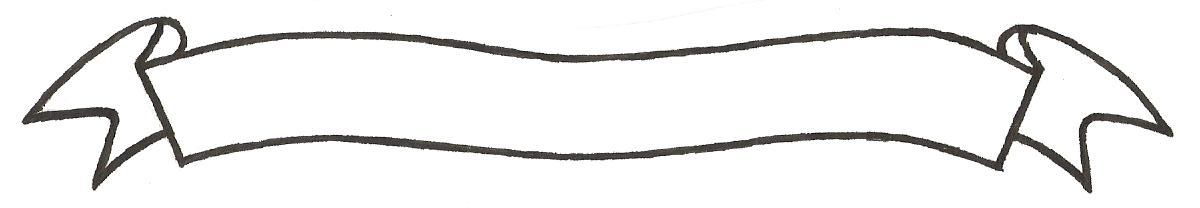 MERU UNIVERSITY OF SCIENCE AND TECHNOLOGYP.O. Box 972-60200 – Meru-Kenya.Tel: 020-2069349, 061-2309217. 064-30320 Cell phone: +254 712524293, +254 789151411Fax: 064-30321Website: www.must.ac.ke  Email: info@must.ac.keUniversity Examinations 2015/2016 THIRD YEAR FIRST SEMESTER EXAMINATION FOR THE DEGREE OF BACHELOR OF SCIENCE IN PUBLIC HEALTH  HPP 3304: LAW, ETHICS & PUBLIC HEALTH      DATE: AUGUST 2016				   	                                  TIME: 2 HOURSINSTRUCTIONS: Answer question one and any other two questions QUESTION ONE (30MARKS)Explain the reasons behind the start of bioethics.						(3 Marks)Define the following:Abatement 										(1 Mark)Circumstantial evidence 								(1 Mark) Confidential communications 							(1 Mark)Describe the expected results of food quality control envisioned in law.			(4 Marks)Under what circumstances does the Public Health Act Cap 242 and Food, Drugs and Chemical Substances Act Cap 254 give authorized officer powers?					(5 Marks)Paraphrase a premises as explained in the 	Public Health Act Cap 242.			(4 Marks)What is the purpose of Meat Control Act Cap 356?					(4 Marks)In what ways can the Malaria Control be used to reduce malaria?			(4 Marks)State the manner in which prevention and destruction of mosquitoes is dealt with under the Public Health Act Cap 242.									(3 Marks)QUESTION TWO (20 MARKS)Discuss the enforcement of the Pharmacy and Poisons Act Cap 244.			(20 Marks)	QUESTION THREE (20 MARKS)Show that the provision of the Hotels and Restaurants Act Cap 494 is beneficial to health matters. 												(20 Marks) QUESTION FOUR (20 MARKS)Discuss the process of serving and statutory notice to a person discharging water into a public street.												(20 Marks)